Floyd County 4-H Photography Contest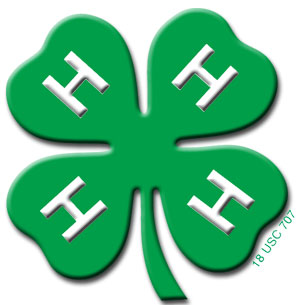 Contest April 12th- May 15th 2021Ages 9-12 & 13-19Summit your favorite Country Photo 8x10 print or pdf file1st place $752nd place $503rd place $25Winning photos will be summitted to the Farm Bureau for a chance to be entered in their calendar contest for 2022.Name:______________________________  Age:__________School:____________________________Grade:___________Address:____________________________________________E-mail:__________________________   Phone:____________Parents Name:_______________________________________Please send to Floyd County 4-H 209 Fox Street Floyd, VA 24091 or e-mail to Floyd County 4-H            (Submitted Photos and pdf files will not be returned)                                                                                                                               (websterp@vt.edu)(540) 745-9308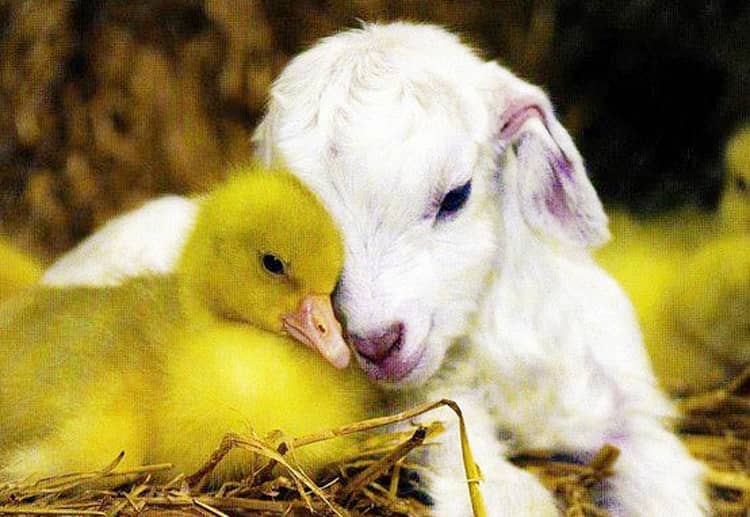 